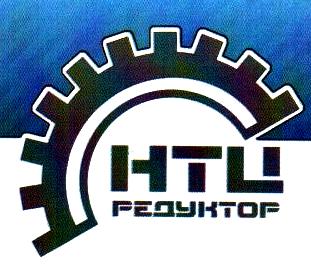 Сведения о заполняющем                  * – поля, обязательные для заполненияСведения о заполняющем                  * – поля, обязательные для заполненияСведения о заполняющем                  * – поля, обязательные для заполненияСведения о заполняющем                  * – поля, обязательные для заполненияСведения о заполняющем                  * – поля, обязательные для заполненияСведения о заполняющем                  * – поля, обязательные для заполненияСведения о заполняющем                  * – поля, обязательные для заполненияСведения о заполняющем                  * – поля, обязательные для заполненияСведения о заполняющем                  * – поля, обязательные для заполненияСведения о заполняющем                  * – поля, обязательные для заполненияСведения о заполняющем                  * – поля, обязательные для заполненияСведения о заполняющем                  * – поля, обязательные для заполненияСведения о заполняющем                  * – поля, обязательные для заполненияСведения о заполняющем                  * – поля, обязательные для заполненияСведения о заполняющем                  * – поля, обязательные для заполненияСведения о заполняющем                  * – поля, обязательные для заполненияСведения о заполняющем                  * – поля, обязательные для заполненияСведения о заполняющем                  * – поля, обязательные для заполненияСведения о заполняющем                  * – поля, обязательные для заполненияСведения о заполняющем                  * – поля, обязательные для заполненияОрганизация:*Организация:*Организация:*Организация:*Организация:*Организация:*Организация:*Организация:*Организация:*Организация:*Контактное лицо:*Контактное лицо:*Контактное лицо:*Контактное лицо:*Контактное лицо:*Контактное лицо:*Контактное лицо:*Контактное лицо:*Контактное лицо:*Контактное лицо:*Контактный телефон:*Контактный телефон:*Контактный телефон:*Контактный телефон:*Контактный телефон:*Контактный телефон:*Контактный телефон:*Контактный телефон:*Контактный телефон:*Контактный телефон:*Факс:Факс:Факс:Факс:Факс:Факс:Факс:Факс:Факс:Факс:E-mail:E-mail:E-mail:E-mail:E-mail:E-mail:E-mail:E-mail:E-mail:E-mail:Опросный лист на мотор-редукторОпросный лист на мотор-редукторОпросный лист на мотор-редукторОпросный лист на мотор-редукторОпросный лист на мотор-редукторОпросный лист на мотор-редукторОпросный лист на мотор-редукторОпросный лист на мотор-редукторОпросный лист на мотор-редукторОпросный лист на мотор-редукторОпросный лист на мотор-редукторОпросный лист на мотор-редукторОпросный лист на мотор-редукторОпросный лист на мотор-редукторОпросный лист на мотор-редукторОпросный лист на мотор-редукторОпросный лист на мотор-редукторОпросный лист на мотор-редукторОпросный лист на мотор-редукторОпросный лист на мотор-редукторОпросный лист на мотор-редукторОпросный лист на мотор-редукторОпросный лист на мотор-редукторОпросный лист на мотор-редукторОпросный лист на мотор-редукторТип мотор-редуктораТип мотор-редуктораТип мотор-редуктораТип мотор-редуктораТип мотор-редуктораТип мотор-редуктораТип мотор-редуктораТип мотор-редуктораТип мотор-редуктораТип мотор-редуктораТип мотор-редуктораТип мотор-редуктораТип мотор-редуктораТип мотор-редуктораТип мотор-редуктораТип мотор-редуктораТип мотор-редуктораТип мотор-редуктораТип мотор-редуктораТип мотор-редуктораТип мотор-редуктораТип мотор-редуктораТип мотор-редуктораТип мотор-редуктораТип мотор-редуктора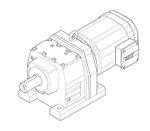 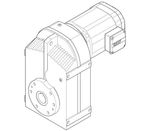 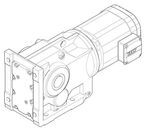 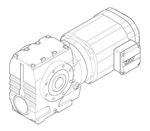 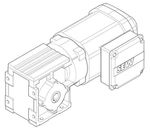  цилиндрический цилиндрический плоский      цилиндрический плоский      цилиндрический плоский      цилиндрический плоский      цилиндрический плоский      цилиндрический конический  конический  конический  конический  конический  конический  конический  конический  конический  червячный червячный червячный червячный червячный червячный червячный  SPIROPLAN  SPIROPLANНоминальные данныеНоминальные данныеНоминальные данныеНоминальные данныеНоминальные данныеНоминальные данныеНоминальные данныеНоминальные данныеНоминальные данныеНоминальные данныеНоминальные данныеНоминальные данныеНоминальные данныеНоминальные данныеНоминальные данныеНоминальные данныеНоминальные данныеНоминальные данныеНоминальные данныеНоминальные данныеНоминальные данныеНоминальные данныеНоминальные данныеНоминальные данныеНоминальные данныеВыходная скорость вращения n2Выходная скорость вращения n2Выходная скорость вращения n2Выходная скорость вращения n2Выходная скорость вращения n2Выходная скорость вращения n2Выходная скорость вращения n2Выходная скорость вращения n2      об/мин      об/мин      об/мин      об/мин      об/минНапряжение питания:Напряжение питания:Напряжение питания:Напряжение питания:Напряжение питания:Напряжение питания:Напряжение питания:Напряжение питания:Напряжение питания:      В      В      ВМомент на выходе редуктора M2Момент на выходе редуктора M2Момент на выходе редуктора M2Момент на выходе редуктора M2Момент на выходе редуктора M2Момент на выходе редуктора M2Момент на выходе редуктора M2Момент на выходе редуктора M2      Нм      Нм      Нм      Нм      НмСхема:Схема:Схема:Схема:Схема:Схема:Схема:Схема:Схема: звезда      звезда      треугольникМощность двигателя (при необходимости)Мощность двигателя (при необходимости)Мощность двигателя (при необходимости)Мощность двигателя (при необходимости)Мощность двигателя (при необходимости)Мощность двигателя (при необходимости)Мощность двигателя (при необходимости)Мощность двигателя (при необходимости)      кВт      кВт      кВт      кВт      кВтИзоляция:Изоляция:Изоляция:Изоляция:Изоляция:Изоляция:Изоляция:Изоляция:Изоляция: B   F B   F другая      Типоразмер двигателя (при необходимости)Типоразмер двигателя (при необходимости)Типоразмер двигателя (при необходимости)Типоразмер двигателя (при необходимости)Типоразмер двигателя (при необходимости)Типоразмер двигателя (при необходимости)Типоразмер двигателя (при необходимости)Типоразмер двигателя (при необходимости)Частота:Частота:Частота:Частота:Частота:Частота:Частота:Частота:Частота: 50 Гц       50 Гц       60 ГцКол-во полюсов  двигателяКол-во полюсов  двигателяКол-во полюсов  двигателяКол-во полюсов  двигателяКол-во полюсов  двигателяКол-во полюсов  двигателяКол-во полюсов  двигателяКол-во полюсов  двигателя работа от ПЧ работа от ПЧ работа от ПЧ(в том числе с переключением полюсов)(в том числе с переключением полюсов)(в том числе с переключением полюсов)(в том числе с переключением полюсов)(в том числе с переключением полюсов)(в том числе с переключением полюсов)(в том числе с переключением полюсов)(в том числе с переключением полюсов)макс. частота       Гцмакс. частота       Гцмакс. частота       ГцЭксплуатационные характеристикиЭксплуатационные характеристикиЭксплуатационные характеристикиЭксплуатационные характеристикиЭксплуатационные характеристикиЭксплуатационные характеристикиЭксплуатационные характеристикиЭксплуатационные характеристикиЭксплуатационные характеристикиЭксплуатационные характеристикиЭксплуатационные характеристикиЭксплуатационные характеристикиЭксплуатационные характеристикиЭксплуатационные характеристикиЭксплуатационные характеристикиЭксплуатационные характеристикиЭксплуатационные характеристикиЭксплуатационные характеристикиЭксплуатационные характеристикиЭксплуатационные характеристикиЭксплуатационные характеристикиЭксплуатационные характеристикиЭксплуатационные характеристикиЭксплуатационные характеристикиЭксплуатационные характеристикиТребуемый эксплуатационный коэффициент:	от       до      Требуемый эксплуатационный коэффициент:	от       до      Требуемый эксплуатационный коэффициент:	от       до      Требуемый эксплуатационный коэффициент:	от       до      Требуемый эксплуатационный коэффициент:	от       до      Требуемый эксплуатационный коэффициент:	от       до      Требуемый эксплуатационный коэффициент:	от       до      Требуемый эксплуатационный коэффициент:	от       до      Требуемый эксплуатационный коэффициент:	от       до      Требуемый эксплуатационный коэффициент:	от       до      Требуемый эксплуатационный коэффициент:	от       до      Требуемый эксплуатационный коэффициент:	от       до      Требуемый эксплуатационный коэффициент:	от       до      Требуемый эксплуатационный коэффициент:	от       до      Требуемый эксплуатационный коэффициент:	от       до      Требуемый эксплуатационный коэффициент:	от       до      Требуемый эксплуатационный коэффициент:	от       до      Требуемый эксплуатационный коэффициент:	от       до      Требуемый эксплуатационный коэффициент:	от       до      Требуемый эксплуатационный коэффициент:	от       до      Требуемый эксплуатационный коэффициент:	от       до      Требуемый эксплуатационный коэффициент:	от       до      Требуемый эксплуатационный коэффициент:	от       до      Требуемый эксплуатационный коэффициент:	от       до      Требуемый эксплуатационный коэффициент:	от       до      или: 	тип приводной машины (конвейер, миксер, мешалка, центрифуга и т.п.)      или: 	тип приводной машины (конвейер, миксер, мешалка, центрифуга и т.п.)      или: 	тип приводной машины (конвейер, миксер, мешалка, центрифуга и т.п.)      или: 	тип приводной машины (конвейер, миксер, мешалка, центрифуга и т.п.)      или: 	тип приводной машины (конвейер, миксер, мешалка, центрифуга и т.п.)      или: 	тип приводной машины (конвейер, миксер, мешалка, центрифуга и т.п.)      или: 	тип приводной машины (конвейер, миксер, мешалка, центрифуга и т.п.)      или: 	тип приводной машины (конвейер, миксер, мешалка, центрифуга и т.п.)      или: 	тип приводной машины (конвейер, миксер, мешалка, центрифуга и т.п.)      или: 	тип приводной машины (конвейер, миксер, мешалка, центрифуга и т.п.)      или: 	тип приводной машины (конвейер, миксер, мешалка, центрифуга и т.п.)      или: 	тип приводной машины (конвейер, миксер, мешалка, центрифуга и т.п.)      или: 	тип приводной машины (конвейер, миксер, мешалка, центрифуга и т.п.)      или: 	тип приводной машины (конвейер, миксер, мешалка, центрифуга и т.п.)      или: 	тип приводной машины (конвейер, миксер, мешалка, центрифуга и т.п.)      или: 	тип приводной машины (конвейер, миксер, мешалка, центрифуга и т.п.)      или: 	тип приводной машины (конвейер, миксер, мешалка, центрифуга и т.п.)      или: 	тип приводной машины (конвейер, миксер, мешалка, центрифуга и т.п.)      или: 	тип приводной машины (конвейер, миксер, мешалка, центрифуга и т.п.)      или: 	тип приводной машины (конвейер, миксер, мешалка, центрифуга и т.п.)      или: 	тип приводной машины (конвейер, миксер, мешалка, центрифуга и т.п.)      или: 	тип приводной машины (конвейер, миксер, мешалка, центрифуга и т.п.)      или: 	тип приводной машины (конвейер, миксер, мешалка, центрифуга и т.п.)      или: 	тип приводной машины (конвейер, миксер, мешалка, центрифуга и т.п.)      или: 	тип приводной машины (конвейер, миксер, мешалка, центрифуга и т.п.)      количество пусков в час         количество пусков в час         количество пусков в час         количество пусков в час         количество пусков в час         количество пусков в час         количество пусков в час         количество пусков в час         количество пусков в час         количество пусков в час         количество пусков в час         количество пусков в час         количество пусков в час         количество пусков в час         количество пусков в час         количество пусков в час         количество пусков в час         количество пусков в час         количество пусков в час         количество пусков в час         количество пусков в час         количество пусков в час         количество пусков в час         количество пусков в час         количество пусков в час         Продолжительность работы (ч/сут):Продолжительность работы (ч/сут):Продолжительность работы (ч/сут):Продолжительность работы (ч/сут): 8 часов 8 часов 8 часов 8 часов 8 часов 8 часов 8 часов 8 часов 16 часов 16 часов 16 часов 16 часов 16 часов 16 часов 16 часов 16 часов 24 часа 24 часа 24 часа 24 часа 24 часаХарактер нагрузки:Характер нагрузки:Характер нагрузки:Характер нагрузки: равномерная равномерная равномерная равномерная равномерная равномерная равномерная равномерная умеренная ударная умеренная ударная умеренная ударная умеренная ударная умеренная ударная умеренная ударная умеренная ударная умеренная ударная значительная ударная значительная ударная значительная ударная значительная ударная значительная ударнаяРежим работы:Режим работы:Режим работы:Режим работы: S1  S1  S1  S1  S1  S1  S1  S1  S2 S2 S2 S2 S2 S2 S2 S2 другой S      , ПВ =       % другой S      , ПВ =       % другой S      , ПВ =       % другой S      , ПВ =       % другой S      , ПВ =       %Конструкция выходного вала	Конструкция выходного вала	Конструкция выходного вала	Конструкция выходного вала	Конструкция выходного вала	Конструкция выходного вала	Конструкция выходного вала	Конструкция выходного вала	Конструкция выходного вала	Конструкция выходного вала	Конструкция выходного вала	Конструкция выходного вала	Конструкция выходного вала	Конструкция выходного вала	Конструкция выходного вала	Конструкция выходного вала	Конструкция выходного вала	Конструкция выходного вала	Конструкция выходного вала	Конструкция выходного вала	Конструкция выходного вала	Конструкция выходного вала	Конструкция выходного вала	Конструкция выходного вала	Конструкция выходного вала	 сплошной вал со шпонкой сплошной вал со шпонкой сплошной вал со шпонкой сплошной вал со шпонкой сплошной вал со шпонкой сплошной вал со шпонкой полый вал со стяжной муфтой полый вал со стяжной муфтой полый вал со стяжной муфтой полый вал со стяжной муфтой полый вал со стяжной муфтой полый вал со стяжной муфтой полый вал со стяжной муфтой полый вал со стяжной муфтой полый вал со стяжной муфтой полый вал со стяжной муфтой полый вал со стяжной муфтой полый шлицевой вал полый шлицевой вал полый шлицевой вал полый шлицевой вал полый шлицевой вал полый шлицевой вал полый шлицевой вал полый шлицевой вал полый вал со шпоночным пазом полый вал со шпоночным пазом полый вал со шпоночным пазом полый вал со шпоночным пазом полый вал со шпоночным пазом полый вал со шпоночным пазом полый вал с системой TorqLOC полый вал с системой TorqLOC полый вал с системой TorqLOC полый вал с системой TorqLOC полый вал с системой TorqLOC полый вал с системой TorqLOC полый вал с системой TorqLOC полый вал с системой TorqLOC полый вал с системой TorqLOC полый вал с системой TorqLOC полый вал с системой TorqLOC размер вала (DxL),      х      мм  размер вала (DxL),      х      мм  размер вала (DxL),      х      мм  размер вала (DxL),      х      мм  размер вала (DxL),      х      мм  размер вала (DxL),      х      мм Положение в пространствеПоложение в пространствеПоложение в пространствеПоложение в пространствеМонтажное исполнениеМонтажное исполнениеМонтажное исполнениеМонтажное исполнениеМонтажное исполнениеМонтажное исполнениеМонтажное исполнениеМонтажное исполнениеМонтажное исполнениеМонтажное исполнениеМонтажное исполнениеМонтажное исполнениеМонтажное исполнениеМонтажное исполнениеМонтажное исполнениеМонтажное исполнениеМонтажное исполнениеМонтажное исполнениеМонтажное исполнениеМонтажное исполнениеМонтажное исполнение на лапах 			 фланец В5 (ø по отв.       мм) на лапах 			 фланец В5 (ø по отв.       мм) на лапах 			 фланец В5 (ø по отв.       мм) на лапах 			 фланец В5 (ø по отв.       мм) на лапах 			 фланец В5 (ø по отв.       мм) на лапах 			 фланец В5 (ø по отв.       мм) на лапах 			 фланец В5 (ø по отв.       мм) на лапах 			 фланец В5 (ø по отв.       мм) на лапах 			 фланец В5 (ø по отв.       мм) на лапах 			 фланец В5 (ø по отв.       мм) на лапах 			 фланец В5 (ø по отв.       мм) на лапах 			 фланец В5 (ø по отв.       мм) на лапах 			 фланец В5 (ø по отв.       мм) на лапах 			 фланец В5 (ø по отв.       мм) на лапах 			 фланец В5 (ø по отв.       мм) на лапах 			 фланец В5 (ø по отв.       мм) на лапах 			 фланец В5 (ø по отв.       мм) на лапах 			 фланец В5 (ø по отв.       мм) на лапах 			 фланец В5 (ø по отв.       мм) на лапах 			 фланец В5 (ø по отв.       мм) на лапах 			 фланец В5 (ø по отв.       мм)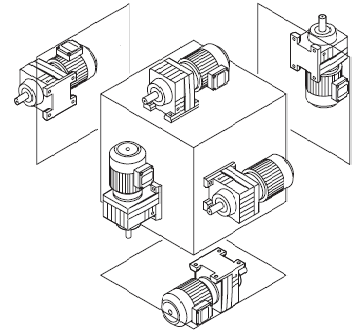 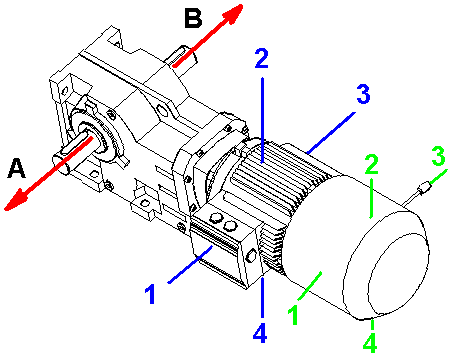  моментный рычаг                       фланец В14 (ø по отв.       мм) моментный рычаг                       фланец В14 (ø по отв.       мм) моментный рычаг                       фланец В14 (ø по отв.       мм) моментный рычаг                       фланец В14 (ø по отв.       мм) моментный рычаг                       фланец В14 (ø по отв.       мм) моментный рычаг                       фланец В14 (ø по отв.       мм) моментный рычаг                       фланец В14 (ø по отв.       мм) моментный рычаг                       фланец В14 (ø по отв.       мм) моментный рычаг                       фланец В14 (ø по отв.       мм) моментный рычаг                       фланец В14 (ø по отв.       мм) моментный рычаг                       фланец В14 (ø по отв.       мм) моментный рычаг                       фланец В14 (ø по отв.       мм) моментный рычаг                       фланец В14 (ø по отв.       мм) моментный рычаг                       фланец В14 (ø по отв.       мм) моментный рычаг                       фланец В14 (ø по отв.       мм) моментный рычаг                       фланец В14 (ø по отв.       мм) моментный рычаг                       фланец В14 (ø по отв.       мм) моментный рычаг                       фланец В14 (ø по отв.       мм) моментный рычаг                       фланец В14 (ø по отв.       мм) моментный рычаг                       фланец В14 (ø по отв.       мм) моментный рычаг                       фланец В14 (ø по отв.       мм)Положение клеммной коробки (в соответствии с рис. 1, 2, 3 или 4)      Положение клеммной коробки (в соответствии с рис. 1, 2, 3 или 4)      Положение клеммной коробки (в соответствии с рис. 1, 2, 3 или 4)      Положение клеммной коробки (в соответствии с рис. 1, 2, 3 или 4)      Положение клеммной коробки (в соответствии с рис. 1, 2, 3 или 4)      Положение клеммной коробки (в соответствии с рис. 1, 2, 3 или 4)      Положение клеммной коробки (в соответствии с рис. 1, 2, 3 или 4)      Положение клеммной коробки (в соответствии с рис. 1, 2, 3 или 4)      Положение клеммной коробки (в соответствии с рис. 1, 2, 3 или 4)      Положение клеммной коробки (в соответствии с рис. 1, 2, 3 или 4)      Положение клеммной коробки (в соответствии с рис. 1, 2, 3 или 4)      Положение клеммной коробки (в соответствии с рис. 1, 2, 3 или 4)      Положение клеммной коробки (в соответствии с рис. 1, 2, 3 или 4)      Положение клеммной коробки (в соответствии с рис. 1, 2, 3 или 4)      Положение клеммной коробки (в соответствии с рис. 1, 2, 3 или 4)      Положение клеммной коробки (в соответствии с рис. 1, 2, 3 или 4)      Положение клеммной коробки (в соответствии с рис. 1, 2, 3 или 4)      Положение клеммной коробки (в соответствии с рис. 1, 2, 3 или 4)      Положение клеммной коробки (в соответствии с рис. 1, 2, 3 или 4)      Положение клеммной коробки (в соответствии с рис. 1, 2, 3 или 4)      Положение клеммной коробки (в соответствии с рис. 1, 2, 3 или 4)      Для угловых редукторов укажите расположение выходного вала      Для угловых редукторов укажите расположение выходного вала      Для угловых редукторов укажите расположение выходного вала      Для угловых редукторов укажите расположение выходного вала      Для угловых редукторов укажите расположение выходного вала      Для угловых редукторов укажите расположение выходного вала      Для угловых редукторов укажите расположение выходного вала      Для угловых редукторов укажите расположение выходного вала      Для угловых редукторов укажите расположение выходного вала      Для угловых редукторов укажите расположение выходного вала      Для угловых редукторов укажите расположение выходного вала      Для угловых редукторов укажите расположение выходного вала      Для угловых редукторов укажите расположение выходного вала      Для угловых редукторов укажите расположение выходного вала      Для угловых редукторов укажите расположение выходного вала      Для угловых редукторов укажите расположение выходного вала      Для угловых редукторов укажите расположение выходного вала      Для угловых редукторов укажите расположение выходного вала      Для угловых редукторов укажите расположение выходного вала      Для угловых редукторов укажите расположение выходного вала      Для угловых редукторов укажите расположение выходного вала      и фланца в соответствии с рис. (А или В)      и фланца в соответствии с рис. (А или В)      и фланца в соответствии с рис. (А или В)      и фланца в соответствии с рис. (А или В)      и фланца в соответствии с рис. (А или В)      и фланца в соответствии с рис. (А или В)      и фланца в соответствии с рис. (А или В)      и фланца в соответствии с рис. (А или В)      и фланца в соответствии с рис. (А или В)      и фланца в соответствии с рис. (А или В)      и фланца в соответствии с рис. (А или В)      и фланца в соответствии с рис. (А или В)      и фланца в соответствии с рис. (А или В)      и фланца в соответствии с рис. (А или В)      и фланца в соответствии с рис. (А или В)      и фланца в соответствии с рис. (А или В)      и фланца в соответствии с рис. (А или В)      и фланца в соответствии с рис. (А или В)      и фланца в соответствии с рис. (А или В)      и фланца в соответствии с рис. (А или В)      и фланца в соответствии с рис. (А или В)      Условия окружающей средыУсловия окружающей средыУсловия окружающей средыУсловия окружающей средыУсловия окружающей средыУсловия окружающей средыУсловия окружающей средыУсловия окружающей средыУсловия окружающей средыУсловия окружающей средыУсловия окружающей средыУсловия окружающей средыУсловия окружающей средыУсловия окружающей средыУсловия окружающей средыУсловия окружающей средыУсловия окружающей средыУсловия окружающей средыУсловия окружающей средыУсловия окружающей средыУсловия окружающей средыСтепень защиты: IP55 IP55 IP56 IP56 IP56 IP65 IP65 IP65 IP65 IP66 IP66 IP66 IP66 другая       другая       другая       другая       другая       другая       другая       установка в помещении	 установка на улице установка в помещении	 установка на улице установка в помещении	 установка на улице установка в помещении	 установка на улице установка в помещении	 установка на улице установка в помещении	 установка на улице установка в помещении	 установка на улице установка в помещении	 установка на улице установка в помещении	 установка на улице установка в помещении	 установка на улице установка в помещении	 установка на улице установка в помещении	 установка на улице установка в помещении	 установка на улице установка в помещении	 установка на улице установка в помещении	 установка на улице установка в помещении	 установка на улице установка в помещении	 установка на улице установка в помещении	 установка на улице установка в помещении	 установка на улице установка в помещении	 установка на улице установка в помещении	 установка на улицетемпература окружающей среды:температура окружающей среды:температура окружающей среды:температура окружающей среды:температура окружающей среды:температура окружающей среды:от –       °С до +       °Сот –       °С до +       °Сот –       °С до +       °Сот –       °С до +       °Сот –       °С до +       °Сот –       °С до +       °Сот –       °С до +       °Сот –       °С до +       °Сот –       °С до +       °Сот –       °С до +       °Сот –       °С до +       °Сот –       °С до +       °Сот –       °С до +       °Сот –       °С до +       °Сот –       °С до +       °Сотносительная влажность: относительная влажность: относительная влажность: относительная влажность: относительная влажность: относительная влажность:       %      %      %      %      %      %      %      %      %      %      %      %      %      %      %наличие пыли, агрессивных веществналичие пыли, агрессивных веществналичие пыли, агрессивных веществналичие пыли, агрессивных веществналичие пыли, агрессивных веществналичие пыли, агрессивных веществвысота установки над уровнем моря:высота установки над уровнем моря:высота установки над уровнем моря:высота установки над уровнем моря:высота установки над уровнем моря:высота установки над уровнем моря:      м      м      м      м      м      м      м      м      м      м      м      м      м      м      мМодульная технологияМодульная технологияМодульная технологияМодульная технологияМодульная технологияМодульная технологияМодульная технологияМодульная технологияМодульная технологияМодульная технологияМодульная технологияМодульная технологияМодульная технологияМодульная технологияМодульная технологияМодульная технологияМодульная технологияМодульная технологияМодульная технологияМодульная технологияМодульная технология тормоз/напряжение питания тормоза       В / необходимый тормозной момент      Нм тормоз/напряжение питания тормоза       В / необходимый тормозной момент      Нм тормоз/напряжение питания тормоза       В / необходимый тормозной момент      Нм тормоз/напряжение питания тормоза       В / необходимый тормозной момент      Нм тормоз/напряжение питания тормоза       В / необходимый тормозной момент      Нм тормоз/напряжение питания тормоза       В / необходимый тормозной момент      Нм тормоз/напряжение питания тормоза       В / необходимый тормозной момент      Нм тормоз/напряжение питания тормоза       В / необходимый тормозной момент      Нм тормоз/напряжение питания тормоза       В / необходимый тормозной момент      Нм тормоз/напряжение питания тормоза       В / необходимый тормозной момент      Нм тормоз/напряжение питания тормоза       В / необходимый тормозной момент      Нм тормоз/напряжение питания тормоза       В / необходимый тормозной момент      Нм тормоз/напряжение питания тормоза       В / необходимый тормозной момент      Нм тормоз/напряжение питания тормоза       В / необходимый тормозной момент      Нм тормоз/напряжение питания тормоза       В / необходимый тормозной момент      Нм тормоз/напряжение питания тормоза       В / необходимый тормозной момент      Нм тормоз/напряжение питания тормоза       В / необходимый тормозной момент      Нм тормоз/напряжение питания тормоза       В / необходимый тормозной момент      Нм тормоз/напряжение питания тормоза       В / необходимый тормозной момент      Нм тормоз/напряжение питания тормоза       В / необходимый тормозной момент      Нм тормоз/напряжение питания тормоза       В / необходимый тормозной момент      Нм рычаг ручного растормаживания, указать положение (в соответствии с рис. 1, 2, 3 или 4)       рычаг ручного растормаживания, указать положение (в соответствии с рис. 1, 2, 3 или 4)       рычаг ручного растормаживания, указать положение (в соответствии с рис. 1, 2, 3 или 4)       рычаг ручного растормаживания, указать положение (в соответствии с рис. 1, 2, 3 или 4)       рычаг ручного растормаживания, указать положение (в соответствии с рис. 1, 2, 3 или 4)       рычаг ручного растормаживания, указать положение (в соответствии с рис. 1, 2, 3 или 4)       рычаг ручного растормаживания, указать положение (в соответствии с рис. 1, 2, 3 или 4)       рычаг ручного растормаживания, указать положение (в соответствии с рис. 1, 2, 3 или 4)       рычаг ручного растормаживания, указать положение (в соответствии с рис. 1, 2, 3 или 4)       рычаг ручного растормаживания, указать положение (в соответствии с рис. 1, 2, 3 или 4)       рычаг ручного растормаживания, указать положение (в соответствии с рис. 1, 2, 3 или 4)       рычаг ручного растормаживания, указать положение (в соответствии с рис. 1, 2, 3 или 4)       рычаг ручного растормаживания, указать положение (в соответствии с рис. 1, 2, 3 или 4)       рычаг ручного растормаживания, указать положение (в соответствии с рис. 1, 2, 3 или 4)       рычаг ручного растормаживания, указать положение (в соответствии с рис. 1, 2, 3 или 4)       рычаг ручного растормаживания, указать положение (в соответствии с рис. 1, 2, 3 или 4)       рычаг ручного растормаживания, указать положение (в соответствии с рис. 1, 2, 3 или 4)       рычаг ручного растормаживания, указать положение (в соответствии с рис. 1, 2, 3 или 4)       рычаг ручного растормаживания, указать положение (в соответствии с рис. 1, 2, 3 или 4)       рычаг ручного растормаживания, указать положение (в соответствии с рис. 1, 2, 3 или 4)       рычаг ручного растормаживания, указать положение (в соответствии с рис. 1, 2, 3 или 4)       инкапсулированный тормоз                       микровыключатель для контроля износа тормоза инкапсулированный тормоз                       микровыключатель для контроля износа тормоза инкапсулированный тормоз                       микровыключатель для контроля износа тормоза инкапсулированный тормоз                       микровыключатель для контроля износа тормоза инкапсулированный тормоз                       микровыключатель для контроля износа тормоза инкапсулированный тормоз                       микровыключатель для контроля износа тормоза инкапсулированный тормоз                       микровыключатель для контроля износа тормоза инкапсулированный тормоз                       микровыключатель для контроля износа тормоза инкапсулированный тормоз                       микровыключатель для контроля износа тормоза инкапсулированный тормоз                       микровыключатель для контроля износа тормоза инкапсулированный тормоз                       микровыключатель для контроля износа тормоза инкапсулированный тормоз                       микровыключатель для контроля износа тормоза инкапсулированный тормоз                       микровыключатель для контроля износа тормоза инкапсулированный тормоз                       микровыключатель для контроля износа тормоза инкапсулированный тормоз                       микровыключатель для контроля износа тормоза инкапсулированный тормоз                       микровыключатель для контроля износа тормоза инкапсулированный тормоз                       микровыключатель для контроля износа тормоза инкапсулированный тормоз                       микровыключатель для контроля износа тормоза инкапсулированный тормоз                       микровыключатель для контроля износа тормоза инкапсулированный тормоз                       микровыключатель для контроля износа тормоза инкапсулированный тормоз                       микровыключатель для контроля износа тормоза второй выходной вал двигателя                 блокиратор обратного хода второй выходной вал двигателя                 блокиратор обратного хода второй выходной вал двигателя                 блокиратор обратного хода второй выходной вал двигателя                 блокиратор обратного хода второй выходной вал двигателя                 блокиратор обратного хода второй выходной вал двигателя                 блокиратор обратного хода второй выходной вал двигателя                 блокиратор обратного хода второй выходной вал двигателя                 блокиратор обратного хода второй выходной вал двигателя                 блокиратор обратного хода второй выходной вал двигателя                 блокиратор обратного хода второй выходной вал двигателя                 блокиратор обратного хода второй выходной вал двигателя                 блокиратор обратного хода второй выходной вал двигателя                 блокиратор обратного хода второй выходной вал двигателя                 блокиратор обратного хода второй выходной вал двигателя                 блокиратор обратного хода второй выходной вал двигателя                 блокиратор обратного хода второй выходной вал двигателя                 блокиратор обратного хода второй выходной вал двигателя                 блокиратор обратного хода второй выходной вал двигателя                 блокиратор обратного хода второй выходной вал двигателя                 блокиратор обратного хода второй выходной вал двигателя                 блокиратор обратного хода навес над кожухом вентилятора                принудительная вентиляция навес над кожухом вентилятора                принудительная вентиляция навес над кожухом вентилятора                принудительная вентиляция навес над кожухом вентилятора                принудительная вентиляция навес над кожухом вентилятора                принудительная вентиляция навес над кожухом вентилятора                принудительная вентиляция навес над кожухом вентилятора                принудительная вентиляция навес над кожухом вентилятора                принудительная вентиляция навес над кожухом вентилятора                принудительная вентиляция навес над кожухом вентилятора                принудительная вентиляция навес над кожухом вентилятора                принудительная вентиляция навес над кожухом вентилятора                принудительная вентиляция навес над кожухом вентилятора                принудительная вентиляция навес над кожухом вентилятора                принудительная вентиляция навес над кожухом вентилятора                принудительная вентиляция навес над кожухом вентилятора                принудительная вентиляция навес над кожухом вентилятора                принудительная вентиляция навес над кожухом вентилятора                принудительная вентиляция навес над кожухом вентилятора                принудительная вентиляция навес над кожухом вентилятора                принудительная вентиляция навес над кожухом вентилятора                принудительная вентиляция навес над кожухом вентилятора                принудительная вентиляция навес над кожухом вентилятора                принудительная вентиляция навес над кожухом вентилятора                принудительная вентиляция навес над кожухом вентилятора                принудительная вентиляция защита двигателя РТС термисторами       антиконденсатный обогрев (      В) защита двигателя РТС термисторами       антиконденсатный обогрев (      В) защита двигателя РТС термисторами       антиконденсатный обогрев (      В) защита двигателя РТС термисторами       антиконденсатный обогрев (      В) защита двигателя РТС термисторами       антиконденсатный обогрев (      В) защита двигателя РТС термисторами       антиконденсатный обогрев (      В) защита двигателя РТС термисторами       антиконденсатный обогрев (      В) защита двигателя РТС термисторами       антиконденсатный обогрев (      В) защита двигателя РТС термисторами       антиконденсатный обогрев (      В) защита двигателя РТС термисторами       антиконденсатный обогрев (      В) защита двигателя РТС термисторами       антиконденсатный обогрев (      В) защита двигателя РТС термисторами       антиконденсатный обогрев (      В) защита двигателя РТС термисторами       антиконденсатный обогрев (      В) защита двигателя РТС термисторами       антиконденсатный обогрев (      В) защита двигателя РТС термисторами       антиконденсатный обогрев (      В) защита двигателя РТС термисторами       антиконденсатный обогрев (      В) защита двигателя РТС термисторами       антиконденсатный обогрев (      В) защита двигателя РТС термисторами       антиконденсатный обогрев (      В) защита двигателя РТС термисторами       антиконденсатный обогрев (      В) защита двигателя РТС термисторами       антиконденсатный обогрев (      В) защита двигателя РТС термисторами       антиконденсатный обогрев (      В) защита двигателя РТС термисторами       антиконденсатный обогрев (      В) защита двигателя РТС термисторами       антиконденсатный обогрев (      В) защита двигателя РТС термисторами       антиконденсатный обогрев (      В) защита двигателя РТС термисторами       антиконденсатный обогрев (      В) штепсельные разъёмы на двигателе          преобразователь частоты, установленный на двигателе штепсельные разъёмы на двигателе          преобразователь частоты, установленный на двигателе штепсельные разъёмы на двигателе          преобразователь частоты, установленный на двигателе штепсельные разъёмы на двигателе          преобразователь частоты, установленный на двигателе штепсельные разъёмы на двигателе          преобразователь частоты, установленный на двигателе штепсельные разъёмы на двигателе          преобразователь частоты, установленный на двигателе штепсельные разъёмы на двигателе          преобразователь частоты, установленный на двигателе штепсельные разъёмы на двигателе          преобразователь частоты, установленный на двигателе штепсельные разъёмы на двигателе          преобразователь частоты, установленный на двигателе штепсельные разъёмы на двигателе          преобразователь частоты, установленный на двигателе штепсельные разъёмы на двигателе          преобразователь частоты, установленный на двигателе штепсельные разъёмы на двигателе          преобразователь частоты, установленный на двигателе штепсельные разъёмы на двигателе          преобразователь частоты, установленный на двигателе штепсельные разъёмы на двигателе          преобразователь частоты, установленный на двигателе штепсельные разъёмы на двигателе          преобразователь частоты, установленный на двигателе штепсельные разъёмы на двигателе          преобразователь частоты, установленный на двигателе штепсельные разъёмы на двигателе          преобразователь частоты, установленный на двигателе штепсельные разъёмы на двигателе          преобразователь частоты, установленный на двигателе штепсельные разъёмы на двигателе          преобразователь частоты, установленный на двигателе штепсельные разъёмы на двигателе          преобразователь частоты, установленный на двигателе штепсельные разъёмы на двигателе          преобразователь частоты, установленный на двигателе штепсельные разъёмы на двигателе          преобразователь частоты, установленный на двигателе штепсельные разъёмы на двигателе          преобразователь частоты, установленный на двигателе штепсельные разъёмы на двигателе          преобразователь частоты, установленный на двигателе штепсельные разъёмы на двигателе          преобразователь частоты, установленный на двигателе HTL энкодер HTL энкодер HTL энкодер HTL энкодер      TTL энкодер      TTL энкодер      TTL энкодер      TTL энкодер      TTL энкодер      TTL энкодер      TTL энкодер      TTL энкодер      TTL энкодер      TTL энкодер      TTL энкодер      TTL энкодер      TTL энкодер      TTL энкодер резольвер              абсолютный энкодер резольвер              абсолютный энкодер резольвер              абсолютный энкодер резольвер              абсолютный энкодер резольвер              абсолютный энкодер резольвер              абсолютный энкодер резольвер              абсолютный энкодерДополнительные требования указать в свободной письменной форме.Дополнительные требования указать в свободной письменной форме.Дополнительные требования указать в свободной письменной форме.Дополнительные требования указать в свободной письменной форме.Дополнительные требования указать в свободной письменной форме.Дополнительные требования указать в свободной письменной форме.Дополнительные требования указать в свободной письменной форме.Дополнительные требования указать в свободной письменной форме.Дополнительные требования указать в свободной письменной форме.Дополнительные требования указать в свободной письменной форме.Дополнительные требования указать в свободной письменной форме.Дополнительные требования указать в свободной письменной форме.Дополнительные требования указать в свободной письменной форме.Дополнительные требования указать в свободной письменной форме.Дополнительные требования указать в свободной письменной форме.Дополнительные требования указать в свободной письменной форме.Дополнительные требования указать в свободной письменной форме.Дополнительные требования указать в свободной письменной форме.Дополнительные требования указать в свободной письменной форме.Дополнительные требования указать в свободной письменной форме.Дополнительные требования указать в свободной письменной форме.Дополнительные требования указать в свободной письменной форме.Дополнительные требования указать в свободной письменной форме.Дополнительные требования указать в свободной письменной форме.Дополнительные требования указать в свободной письменной форме.Наш адрес:                                          г.Калуга, ул. Светлая,37.Наш адрес:                                          г.Калуга, ул. Светлая,37.Наш адрес:                                          г.Калуга, ул. Светлая,37.Наш адрес:                                          г.Калуга, ул. Светлая,37.Наш адрес:                                          г.Калуга, ул. Светлая,37.Наш адрес:                                          г.Калуга, ул. Светлая,37.Наш адрес:                                          г.Калуга, ул. Светлая,37.Наш адрес:                                          г.Калуга, ул. Светлая,37.Наш адрес:                                          г.Калуга, ул. Светлая,37.(4842)700-127,   (4842)700-180,(4842)700-127,   (4842)700-180,(4842)700-127,   (4842)700-180,(4842)700-127,   (4842)700-180,(4842)700-127,   (4842)700-180,(4842)700-127,   (4842)700-180,(4842)700-127,   (4842)700-180,(4842)700-127,   (4842)700-180,(4842)700-127,   (4842)700-180,(4842)700-127,   (4842)700-180,http://ntcreductor.ru                                            e-mail: kaluga-reduktor@bk.ruhttp://ntcreductor.ru                                            e-mail: kaluga-reduktor@bk.ruhttp://ntcreductor.ru                                            e-mail: kaluga-reduktor@bk.ruhttp://ntcreductor.ru                                            e-mail: kaluga-reduktor@bk.ruhttp://ntcreductor.ru                                            e-mail: kaluga-reduktor@bk.ruhttp://ntcreductor.ru                                            e-mail: kaluga-reduktor@bk.ru